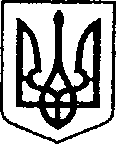 УКРАЇНАЧЕРНІГІВСЬКА ОБЛАСТЬМІСТО НІЖИНМ І С Ь К И Й  Г О Л О В А  Р О З П О Р Я Д Ж Е Н Н ЯВід 29 липня  2022 р.	                   м. Ніжин	                                       № 161Про скликання засідання виконавчого комітету Ніжинської міської радиВідповідно до статей 42, 59, 73 Закону України «Про місцеве самоврядування в Україні», Регламенту виконавчого комітету Ніжинської міської ради Чернігівської області VIII скликання, затвердженого рішенням Ніжинської міської ради Чернігівської області VIII скликання від 24.12.2020р. № 27-4/2020:Скликати засідання виконавчого комітету міської ради             03.08.2022 року о 16.00 год. у малому залі виконавчого комітету Ніжинської міської ради за адресою місто Ніжин, площа імені Івана Франка,1.Відділу з питань організації діяльності міської ради та її виконавчого комітету апарату виконавчого комітету Ніжинської міської ради (Доля О.В.) забезпечити явку членів виконавчого комітету, заступників міського голови з питань діяльності виконавчих органів ради, керівників виконавчих органів Ніжинської міської ради, керівників виконавчих органів виконавчого комітету Ніжинської міської ради, представників засобів масової інформації.          3.Першому заступнику міського голови з питань діяльності виконавчих органів ради, заступникам міського голови з питань діяльності виконавчих органів ради, керуючому справами виконавчого комітету Ніжинської міської ради, керівникам виконавчих органів міської ради забезпечити своєчасну та якісну підготовку матеріалів на засідання виконавчого комітету Ніжинської міської ради.         4. Контроль за виконанням цього розпорядження залишаю за собою.   Міський голова                                                               Олександр КОДОЛАВІЗУЮТЬ: Начальник відділу з питань організації діяльності міської радита її виконавчого комітету апарату виконавчого комітету Ніжинської міської ради 						Оксана ДОЛЯКеруючий справами виконавчого комітетуНіжинської міської ради                                                          Валерій САЛОГУБНачальник відділу юридично-кадрового Забезпечення апарату виконавчого комітету Ніжинської міської ради                                                         В’ячеслав  ЛЕГАЗАТВЕРДЖЕНО                                                                                                  Розпорядженням міського голови                                                                                                              № 161  від 29.07.2022 року ПОРЯДОК ДЕННИЙ засідання виконавчого комітету №28Від 03 серпня 2022 року№Назва проекту рішенняВиконавчого комітету міської радиДоповідачі(співдоповідачі)1Про виконання бюджету Ніжинської міської територіальної громади за І півріччя2022 року (код  бюджету 25538000000 )Писаренко Людмила Віталіївна2Про внесення  змін  до  Міської  цільової програми  з  надання  пільг  на  оплату житлово-комунальних  та  інших  послуг на  2022 рік,  затвердженої  рішенням  Ніжинської  міської  ради VIII скликання від  від  21 грудня  2021 року № 6-18/2021 Кулініч Валентина Михайлівна3Про видачу дублікату свідоцтва про право власності на об’єкт нерухомого майна в м. НіжиніОхримюк Ніна Марківна4Про надання дозволу Ніжинській дитячій музичній школі Ніжинської міської ради Чернігівської області на списання основних засобів  з балансуБассак Тетяна Федорівна